                                 ΑΓΓΛΙΚΑ ΣΤ ΤΑΞΗ - 15/5/2020ΕΠΑΝΑΛΗΨΗ:-UNIT 3 - LESSONS 2 AND 3                          -Describing people                          -Antonyms/Synonyms                          -Adverbs                   http://photodentro.edu.gr/v/item/ds/8521/3402 antonyms-word matchhttp://photodentro.edu.gr/v/item/ds/8521/3353 cloze test-Scylla and Charybdishttp://photodentro.edu.gr/v/item/ds/8521/6361 Describing people-picture dictionaryRemember some things about adverbs: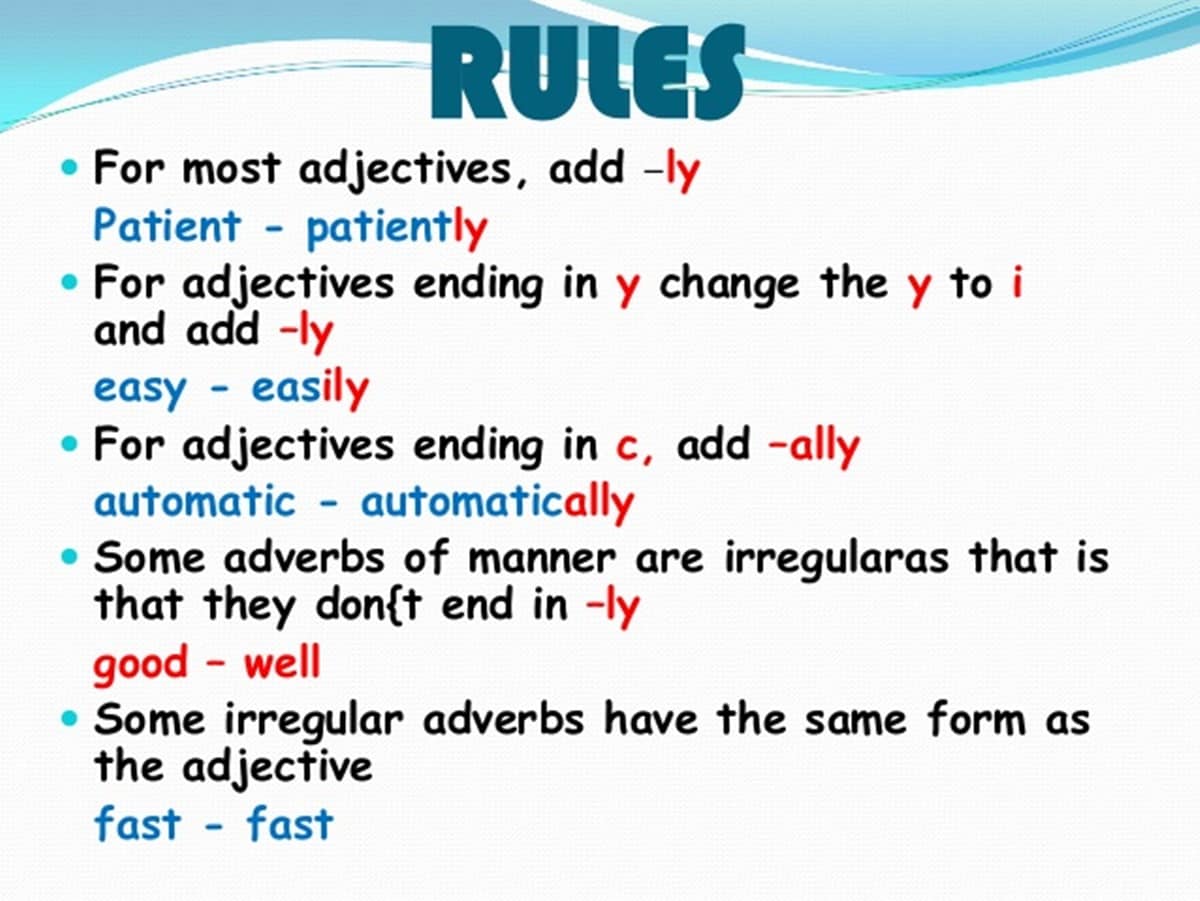 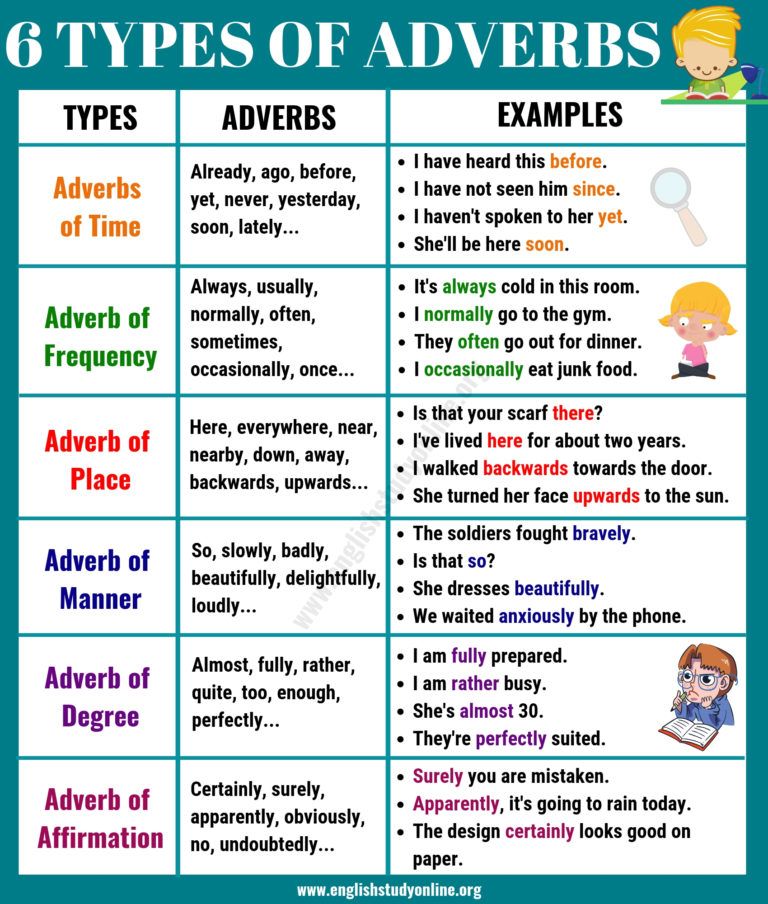 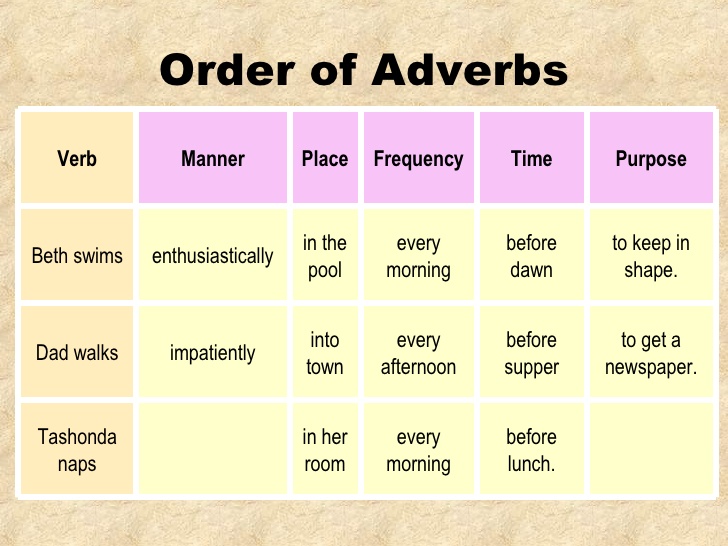 Now you can do the following activities:https://www.ego4u.com/en/cram-up/grammar/adjectives-adverbs/exercises adjectives and adverbshttp://a4esl.org/q/f/z/zz60fck.htm quiz-adjective or adverb?http://esl.fis.edu/grammar/multi/adadv.htm exercisehttps://www.english-4u.de/en/grammar-exercises/adjective-adverb10.htmexercisehttps://learningapps.org/171463 gamehttps://www.english-4u.de/en/grammar-exercises/word-order.htm word order